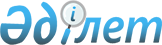 "О внесении изменения в решение маслихата района Биржан сал от 29 марта 2018 года № С-22/8 "Об утверждении границ оценочных зон и поправочных коэффициентов к базовым ставкам платы за земельные участки города Степняк и сельских населенных пунктов района Биржан сал"Решение маслихата района Биржан сал Акмолинской области от 19 июня 2019 года № С-40/6. Зарегистрировано Департаментом юстиции Акмолинской области 24 июня 2019 года № 7243
      Примечание РЦПИ.

      В тексте документа сохранена пунктуация и орфография оригинала.
      В соответствии с Законом Республики Казахстан от 23 января 2001 года "О местном государственном управлении и самоуправлении в Республике Казахстан", маслихат района Биржан сал РЕШИЛ:
      1. Внести в решение маслихата района Биржан сал "Об утверждении границ оценочных зон и поправочных коэффициентов к базовым ставкам платы за земельные участки города Степняк и сельских населенных пунктов района Биржан сал" от 29 марта 2018 года № С-22/8 (зарегистрировано в Реестре государственной регистрации нормативных правовых актов № 6555, опубликовано 24 апреля 2018 года в Эталонном контрольном банке нормативных правовых актов Республики Казахстан в электронном виде) следующее изменение:
      в приложении 2 к указанному решению:
      в графе 3 таблицы:
      в строке третьей (номер зоны II) слова "село Невское" заменить словами "село Тасшалкар".
      2. Настоящее решение вступает в силу со дня государственной регистрации в Департаменте юстиции Акмолинской области и вводится в действие со дня официального опубликования.
      "СОГЛАСОВАНО"
					© 2012. РГП на ПХВ «Институт законодательства и правовой информации Республики Казахстан» Министерства юстиции Республики Казахстан
				
      Председатель сессии
районного маслихата

К.Тастанбеков

      Секретарь районного
маслихата

С.Шауенов

      Аким района Биржан сал

      Акмолинской области
